NAME: _________________________ 		☺  Warm-Up TRACKER ☺ 		DATE: ___________WARM-UP EXPECTATIONS: SEATED, SILENT, SOLO TIME.BI-WEEKLY GRADE:   ________%WARM UP ANSWER – WRITTEN IN COMPLETE SENTENCES:**DON’T KNOW THE ANSWER? TRY YOUR BEST BUT AT LEAST WRITE THE QUESTION DOWN SO YOU CAN ANSWER IT DURING REVIEW**TEACHER CHECK:DATE: _________________DATE: _________________DATE: _________________DATE: _________________DATE: _________________WARM UP ANSWER – WRITTEN IN COMPLETE SENTENCES:**DON’T KNOW THE ANSWER? TRY YOUR BEST BUT AT LEAST WRITE THE QUESTION DOWN SO YOU CAN ANSWER IT DURING REVIEW**TEACHER CHECK:DATE: _________________DATE: _________________DATE: _________________DATE: _________________DATE: _________________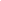 